№ 32 от  20.02.2020  г.	         		Начальнику МКУ ОК Муниципального района					            Альшеевский район Республики Башкортостан 						М.Ф.АкимбетовуУважаемый Миргазим ФакиловичАдминистрация сельского поселения Казанский сельсовет муниципального района Альшеевский район Республики Башкортостан, просит Вас рассмотреть вопрос о том, что заведующая Казанской библиотеки Калашникова И.Т., 18 февраля  2020 года не явилась на отчетное заседание Совета депутатов представительного органа СП Казанский сельсовет. Она должна была выступить  с отчетом о деятельности работы библиотеки с.Казанка за 2019 год и о планах на 2020 год, тем самым она сорвала повестку дня заседания Совета, она мотивирует тем, что подписала заявление на отпуск у начальника Центральной библиотеки МР Альшеевский район Республики Башкортостан. Глава сельского поселенияКазанский сельсовет						В.Ф.Юмагузиниспол.Гарифуллина Г.М.3-73-12ӘЛШӘЙ РАЙОНЫМУНИЦИПАЛЬ РАЙОНЫНЫҢКАЗАНКА АУЫЛ СОВЕТЫАУЫЛ БИЛӘМӘҺЕХАКИМИЭТЕБАШКОРТОСТАН РЕСПУБЛИКАҺЫ             Узяк урамы, 60 а, Казанка ауылы,  Әлшәй районы,Башкортостан Республикаһы, 452111, телефон/факс  8(34754)3-73-12e-mail: kaz_alsh@ mail.ruhttp:/kazan.spalshey.ru                                             ИНН 0202001303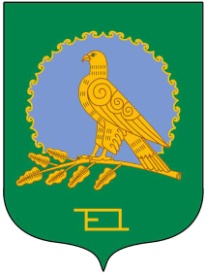 АДМИНИСТРАЦИЯ СЕЛЬСКОГОПОСЕЛЕНИЯКАЗАНСКИЙ СЕЛЬСОВЕТМУНИЦИПАЛЬНОГО РАЙОНААЛЬШЕЕВСКИЙ РАЙОНРЕСПУБЛИКИ БАШКОРТОСТАН              ул.Центральная, 60 а, село КазанкаАльшеевский район,Республика Башкортостан, 452111телефон/факс  8(34754)3-73-12e-mail: kaz_alsh@mail.ruhttp://kazan.spalshey.ru                  ОГРН 1020201728030